Ziemeļvalstu literatūras nedēļa Preiļu reģiona pagastu bibliotēkās“ Svētki Ziemeļos ”Bibliotēka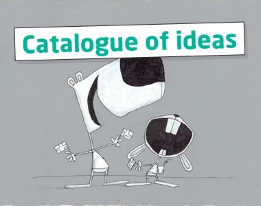     Pasākumi un izstādesPreiļu novadsPelēču pagasta Pelēču13. novembrī plkst. 8.00              Pelēču pamatskolā  Rīta stunda “Sofija dārza svētki”, Justeina                Gordera grāmatas “Sofijas pasaule” fragmentu lasījums.14. novembrī plkst. 11.20              Rīta stunda “Pepija svin dzimšanas dienu”. Astrida Lindgrēne             “Grāmata par Pepiju Garzeķi”. 15. novembrī plkst. 10.00              Rīta stunda Pelēču pirmsskolas grupiņas bērniem “Ballīte pie               trusīša”15. novembrī plkst. 16.00              Krēslas stundā fragmenta lasījums no Karenas Bliksenas              darba “Babetes svētki”.No 11. -15.novembrim grāmatu izstāde “Ziemeļvalstu autoru darbi bērniem”Pelēču pagasta Ārdavas5.novembrī plkst. 13.30       "Zviedrijas garšas Latvijas virtuvēs", gatavosim kopā ar Intu Reču."Krēslas stunda" - lasījums pieaugušajiem.Izstāde "Zviedrijas kulinārija". Aizkalnes14.novembrī plkst. 17.00  Krēslas stundas lasījums pieaugušajiem "Svētki ziemeļnieku gaumē". No 11.-16.novembrim literatūras izstāde "Viesību spēles".Saunas pagasta Smelteru14.novembrī  15.00 skolēniem “Stunda kopā ar Pepiju Garzeķi”.16.novembrī 17.00 Krēslas stundas lasījums no Knuta Hamsuna romāna “Viktorija”.Saunas pagasta Saunas16.novembrī plkst.15.00Krēslas stundas lasījums pieaugušajiem -  Karena Bliksena ’’ Babetes svētki. ’’Līču bibliotēkaIzstāde  "Iepazīsim Ziemeļvalstu literatūru! "Riebiņu novadsRiebiņu novada CBIzstādes:no 1.novembra “ Ar sirdi ziemeļos ” no 2.novembra “ Ziemeļu pasaule ”Pasākumi :12.novembrī  Rīta stunda 4.klases audzēkņiem“ Piedzīvojumi kopā ar Pepiju ” 15.novembrī plkst. 16.00  Krēslas stundas lasījumi “ Ziemeļu romāns ”. KotļerovasNo  9. novembra bibliotēkā skatāma literāra izstāde ,,Iepazīsim Ziemeļvalstu literatūru''.StabulniekuIzstāde  “SVĒTKI ZIEMEĻVALSTĪS. “11.novembrī Rīta stundas lasījums. Fragmenti no Astridas Lindgrēnes grāmatas par Pepiju – “ Pepijas dzimšanas diena”.Silajāņu16.novembrī Rīta stunda bērniem  “Pepija svin dzimšanas dienu”. Astrīdas Lindgrēnes grāmatas “Pepija Garzeķe” fragmentu  lasījums.     RušonasNo 11.-16.novembrim literatūras izstāde “Svētki Ziemeļvalstīs”.14.novembrī plkst. 16.00 Krēslas stundas lasījums pieaugušajiem -  Karena Bliksena ’’ Babetes svētki. ’’GailīšuNo 12.novembra izstāde “Ziemeļvalstu rakstnieki.”13.novembrī  lasījumi kopā ar bērniem -  Astrīdas Lindgrēnes grāmata par Pepiju Garzeķi un stāsts“ Rūķītis Nills Karlsons”. Sīļukalna11.novembrī plkst. 11.00 Rīta stunda Sīļukalna pamatskolas 5. un 6. klases skolēniem. Lasījums -  Astrīda Lindgrēne ''Karlsons, kas dzīvo uz jumta, lido atkal”.15.novembrī plkst.13.30   Lasījums Sīļukalna pamatskolas 5. un 6. klases skolēniem. Astrida Lindgrēne “Ronja -  laupītāja meita". Izstāde “ Ziemeļvalstu rakstnieki bērniem.”GalēnuGalēnu pamatskolā :12.novembrī - Rīta stunda Galēnu pamatskolas 7.klasei. Lasījums no Justeina Gordera grāmatas “Sofijas pasaule”.13.novembrī - Rīta stunda Galēnu pamatskolas 4.klasei. Lasījums no Astridas Lindgrēnes grāmatas “Grāmata par Pepiju Garzeķi” – “Pepija svin dzimšanas dienu”.Galēnu bibliotēkā :               no 11. - 17.novembrim skatāma Ziemeļvalstu autoru darbu                 izstāde.Aglonas novadsAglonas novada CB11.-16. novembrim                informatīvo materiālu izstāde “Svētki Ziemeļvalstīs.”8. novembrī  plkst. 16.00               Pasākums “Ceļojumu piezīmes”  - tikšanās ar ceļotāju un                rakstnieku Aināru Kadišu.11. novembrī plkst. 10.00                Pasākums “Pepija Garzeķe svin dzimšanas dienu”                (sākumskolas vecuma bērniem).12. novembrī plkst.13.00              Lasījums no norvēģu rakstnieka Justeina Gordera grāmatas               “Sofijas pasaule” (pamatskolas vecuma bērniem).Kastuļinas pagasta 11.novembrī plkst. 12.15  Rīta stunda “ Pepijas dzimšanas dienas svinības ”Priežmalas pamatskolas 5.klases audzēkņiem.13.novembrī plkst. 10.25Rīta stunda sākumskolas skolēniem.No 7.- 20. novembrim pieaugušo abonementā literatūras izstāde "Lasīsim par svētkiem pie mūsu Ziemeļu kaimiņiem!”Šķeltovas pagastaNo 11.-19.novembrim izstāde“Lasi kopā ar Ziemeļvalstīm". 15.novembrī lasījums " Ciemos pie Pepijas Garzeķes dzimšanas dienā ."  Vārkavas novadsUpmalasVārkavas vidusskolas 5. novembrī pasākums notika Vārkavas vidusskolas bibliotēkā. Lasījums no Astridas Lindgrēnes grāmatas "Pepija Garzeķe", Pepijas dzimšanas dienas svinības. Pārrunas ar bērniem par iešanu viesos, dāvanām un  dāvināšanas prieku.RožkalnuIzstāde "Ziemeļvalstu rakstnieki bērniem".